PÉCS ÉS KÖRNYÉKE SZOCIÁLIS ALAPSZOLGÁLTATÁSI ÉSGYERMEKJÓLÉTI ALAPELLÁTÁSI KÖZPONT ÉS CSALÁDI BÖLCSŐDE HÁLÓZATTÁDÉ CSALÁDI BÖLCSŐDE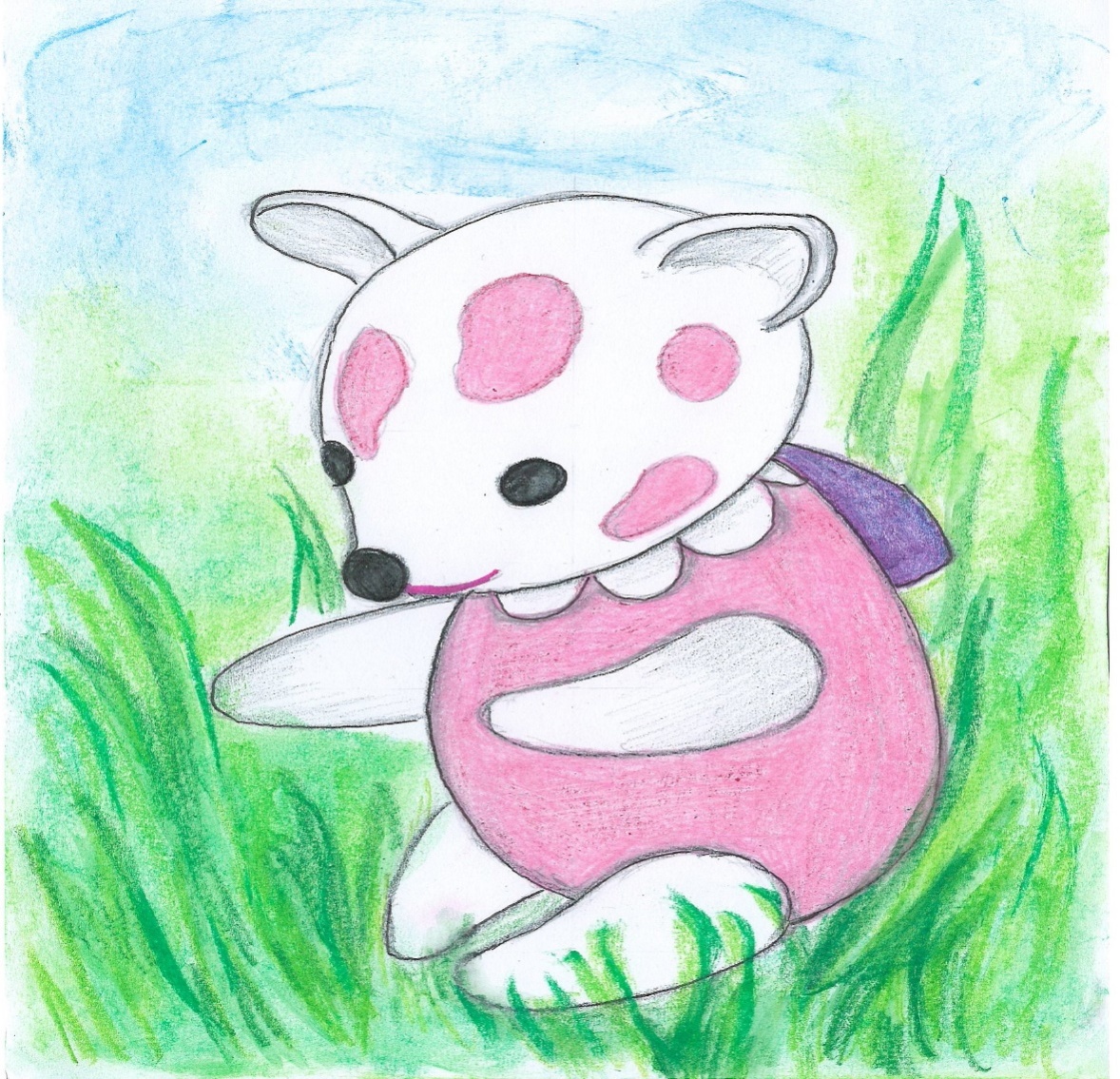 2023.		Szakmai ProgramTartalom:A Családi Bölcsőde adatai………………………………………………………………..3Az ellátandó csoport és terület jellemzője………………………………………………..5 A szolgáltatás célja, feladata alapelvei…………………………………………...………8Együttműködés a szolgáltatáson belül és a tágabb környezettel………………………...14 Személyi feltételek………………………………………………………………………16Tárgyi feltételek……….…………………………………...…………………………....17A feladatellátás szakmai tartalma, módja, a biztosított szolgáltatások formái,köre, rendszeresség, a gondozási, nevelési, fejlesztési feladatok……...………..………19Alaptevékenységen kívüli kiegészítő szolgáltatás………………………………………25Az ellátás igénybevételének módja……………………………………………………...25A Családi Bölcsőde szolgáltatásáról szóló tájékoztatás…………………………………26Az igénybe vevők és a személyes gondoskodást végző személyek jogainakvédelmével kapcsolatos szabályok………………………………………………………26A folyamatos szakmai felkészítés módja, formái……………………………………….28A Családi Bölcsőde hálózat működése………………………………………………….28A hálózati működés szakmai alapelvei, tartalma………………………………………..29A hálózati koordinátor feladatai…………………………………………………………33Mellékletek:A megállapodások tervezete (Gyvt.32.§.HázirendCsaládi Bölcsőde adataiCsaládi Bölcsőde neve:			Pécs és Környéke Szociális                                                                       Alapszolgáltatási és Gyermekjóléti                                                                      Alapellátási Központ és Családi                                                                       Bölcsőde Hálózat Tádé CsaládiBölcsődeCíme:						7694 Hosszúhetény, Fő u. 5. Nyitva tartás: 				H-P: 8.00 órától – 16.00 óráigEllátási terület:				Pécsi Többcélú Agglomerációs TársulásKözigazgatási területe, Boda Község Közigazgatási területe,Bicsérd Község Közigazgatási területeBisse Község Közigazgatási területe,Garé Község Közigazgatási területeHosszúhetény Község Közigazgatási területeIvánbattyán Község Közigazgatási területe,Kiskassa Község Közigazgatási területe,Kistótfalu Község Közigazgatási területe,Palkonya Község Közigazgatási területe,Pécsdevecser Község Közigazgatási területe,Peterd Község Közigazgatási területe,Túrony Község Közigazgatási területe,Újpetre Község Közigazgatási területe, Vokány Község Közigazgatási területe,Zók Község Közigazgatási területeFérőhelyszám:				5 főSzolgáltatást nyújtó személy/kisgyermeknevelő:	                         	Kökény RenátaBizonyítvány száma, szerzés ideje:		221044/8/2020, 2020.12.08.Telefon:					06/30-5708249E-mail: 					tádé@gmail.comWeblap:					www.pkszakkozpont.huHelyettes személy:				Fábosné Szorg Petra Tanúsítvány száma, szerzés ideje:		09-CSN/14-13, 2014.11.15.Bizonyítvány száma, szerzés ideje:	225001/4/2021, 2021.02.13.Helyettes személy: 				Vida ÉvaTanúsítvány száma, szerzés ideje:		12-CSN/46-1, 2012.12.15.Fenntartó neve: 				Pécsi Többcélú Agglomerációs                                                                        TársulásSzékhely: 					7621 Pécs Széchenyi tér.1Képviselője:					Pfeffer JózsefHonlap:					www.pecsikisterseg.huE-mail:					iroda@pecsikisterseg.huTelefonszám:					72/533-837Szakmai program készítőjének neve: 	Vitéz Nikoletta Szakmai program érvényességi ideje: 	Határozatlan idejű. Jogszabály illetve egyéb változások esetén felülvizsgálat. A szakmai program készítésének dátuma: 2023. 11. 23.Hálózat eseténHálózat neve:					Pécs és Környéke Szociális                                                                      Alapszolgáltatási és Gyermekjóléti                                                                      Alapellátási Központ és Családi                                                                      Bölcsőde HálózatHálózat székhelye: 				7621 Pécs, Rákóczi u.1Hálózat működési területe:		Pécsi Többcélú Agglomerációs Társulás közigazgatási területeHálózati koordinátor neve: 		Vitéz NikolettaHálózati koordinátor elérhetőségei: 	Tel.: 06-30-570-8239, Cím: 						7621 Pécs, Rákóczi. u.1.  E-mail: 					ptktcsana@gmail.comEllátandó célcsoport és az ellátandó terület jellemzői:Hosszúhetény festői fekvésű község Baranya megyében, a Pécsi járásban. Pécstől  16 kilométerre, a  Kelet-Mecsek  déli szegélyén, a  Zengő délkeleti lankái és a  Hármashegy lába közti völgyekben és dombokon, a 6-os főúttól néhány kilométerre  helyezkedik el.Nevéhez méltóan a falu elejét és végét jelző tábla közt több kilométer a távolság és a falu hosszan benyúlik a Zengő és a Hármashegy felé is. Közigazgatásilag Hosszúhetényhez tartozik két gyönyörű fekvésű hegyi falucska, Püspökszentlászló és Kisújbánya is.Közlekedés szempontjából a közúton nyugatról és keletről Pécs, illetve Pécsvárad felől a  Hird településnél Komló irányába fordulva közelíthető meg. Hagyományosan földművelő falu, a földművelés azonban mára visszaszorult, bár a szőlőtermelés jelentős. Lakosainak jelentős része dolgozik a falun kívül, főképp Pécsett és Komlón. Teljes népesség: 3383 fő (2019. jan. 1.) adatok alapján. Az utóbbi években a népesség szám jelentős mértékben nőtt. A mára lehanyatlott mecseki bányászat fellendülésével a 19. századtól egyre több bányász élt a faluban, akik közül sokan úgy települtek be.  A falu megőrizte a természetes környezetbe simuló képét. Hosszúhetényben más kelet-mecseki falvakkal együtt már a 20. század első felében gyökeret vert a falusi turizmus. Az utóbbi évtizedekben ez újjáéledt és több tucat család foglalkozik vendéglátással. Jelentős turisztikai és egyéb fejlesztésekbe fogó falut dinamikus, fejlődő településként emlegetik.Óvoda és általános iskola működik a településen, a bölcsődés korú gyermekek ellátása azonban nem volt megoldott.  A Családi Bölcsőde működését 2 csoportban 5-5 kisgyermek ellátásával indítottuk be. A három éves kor alatti gyermekek ellátása nem volt megoldva. A szolgáltatás beindítását alátámasztotta, hogy egyre több szülő jelezte a bölcsődére az igényét, hogy munkába tudjon ismét állni. A szülők már nagyon várták a lehetőséget kisgyermekeik elhelyezésére, a Családi Bölcsődénk beindításával ez már megvalósult. Egy olyan kis közösséget hoztunk létre, ahol a gyermekek közel az otthonukhoz teljes fizikai és érzelmi biztonságban cseperedhetnek. A szülői gondoskodást családias környezettel gyakorlott és melegszívű gondozókkal igyekszünk helyettesíteni. Igyekszünk megtanítani a kicsiket és rajtuk keresztül a szülőket is inspirálni a társaik, az emberek, a természet iránti tiszteletre. ”Gyengéden korlátozó” viszonyulással kívánjuk megerősíteni a jó tulajdonságaikat, csiszolni az esetleges rosszakat, a jó példával magunk szeretnénk előttük járni.  	A Családi Bölcsődénk működtetése a szülői és gyermeki igények legmesszemenőbb figyelembe vételével történik, így a rugalmas ellátást hosszútávon szeretnénk biztosítani.2.1 Az ellátandó célcsoporthoz:A Hosszúhetényi Tádé Családi Bölcsőde a működési engedélye alapján 20 hetestől - 3 éves korú gyermekeket lát el.20 hetes-1 éves korig jellemző az újszülött kori reflexek, tanulás és szocializáció kezdete. Kezd kialakulni az utánzás, a cselekvés és a fejlődés alapján, szenzomotoros tapasztalatszerzéssel. Az anyához fűződő kötődés fontos, ekkor még teljesen másokra van utalva, alapvető igényeit ki kell elégíteni- később személyiségproblémák alakulhatnak ki ennek hiánya miatt. Fő feladat a bizalom kialakítása1-2 éves kor közötti gyermekek fejlettségi szintje elég különböző: van aki jár, van aki még csak próbálkozik, de többségük már minden érzékszervét használja ( látás, hallás, érzékelés, ízlelés, tapintás) ezért nagyon fontos az inger gazdag környezet. Ebben az időszakban már kezdik magukat irányítani, de mivel az idegpályák még nem elég fejlettek, mozgásuk ösztönös, nem koordinált, így hamar elesnek, levernek tárgyakat, belegabalyodnak dolgokba.Mozgásigényük nagy, a finom motorikus fejlődés egy későbbi életszakaszra tehető ezért nagy teret kell engedni a játéknak és a tanulásnak. Jellemzően minden érdekli őket, de a folyamatos koncentrálás és figyelem, összpontosítás még korai elvárás, ezért olyan játékokkal kell lefoglalni őket, melyek sok külső- belső tapasztalatot adnak, de nem hosszú időn át tartó és lehetőleg mozgással, énekkel, zenével kísért játékos felfedezések legyenek. Az 1-2 év közötti gyermek fejlődése 4 síkon mozog. A mozgás tökéletesedése, a beszéd kialakulása, a gondolkodás fejlődése és az érzelmi életének gazdagodása.Eszközeik lehetnek: tányér, (csőrős) pohár, kanál és bármilyen tárgy (háztartási eszközök Pl: flakonok, dobozok, ruhacsipeszek, száraz/nedves törlőkendő, stb.) válhat eszközzé a tanulás és a fejlődés útján, ami kellően biztonságos és fokozhatja a kreativitásukat.Játékai lehetnek: mesekönyvek, különböző labdák, építőkockák, homokozók, mozgást segítő játékok (babakocsi, hinta).Bútorai: kiságy (lehet még a rácsos, de mindenképp leesés gátlós vagy fektető), kis szék, kis asztal, polcos szekrény.2-3 éves korú gyermekek esetében a szocializálódás igénye már felmerülhet. Sokan szeretik a hasonló korú játszótársakat, bár nem ritka, hogy az idősebbek felé is orientálódnak.Mozgásigényük még mindig nagy, de már jobban leköthetők logikai, finom motorikus mozgást is igénylő feladatokkal. Ekkorra már stabilan járnak, futnak (inkább már a megállás okozhat gondot), de a dackorszak beköszöntével az önfegyelmük „elhalványodik”, szinte szándékosan löknek le dolgokat például a polcról, vagy amit eddig meg tudtak csinálni, most már „csak azért sem”. Az alkotókészségük bámulatosan fejlődik, gondolkodásbeli fejlődésük látványossá válik, beszédük letisztul.Szívesen hallgatnak zenét, táncolnak, tornáznak, festenek, rajzolnak, gyurmáznak, a szerepjáték alapjait néhány állaton keresztül elsajátítják. (Mit mond a kutyus? Mit eszik a cica? Hogy ugrál a béka? ) Ekkorra már ismerik az emberi testrészeket, érdeklődve figyelik a természetet, többé-kevésbé önállóan étkeznek kanállal, pohárból isznak és ez a korszak lehet a pelenkáról a bilire vagy a –szűkítővel ellátott- WC-re áttérés legmegfelelőbb időszaka. Talán már próbálkozik az önálló öltözéssel, vetkőzéssel és a finom motorikus mozdulatsorok is élményt nyújthatnak nekik.Eszközeik: tányér, pohár, kanál, villa, eszköz/játék: gyurma, rajzeszközök, „gyerek biztos „olló, bicikli, motor, labda, homokozós játékok, stb.Játékaik: mesekönyv (már vékonyabb lap), fa játékok, puzzle, memória játék, bábok, erősebb hanghatású játékok (szirénázó autó, sírós babák, dobok, hangszerek), ügyességi játékok (toronyépítők, összerakók) , nagyobb fűzhető golyók, alakzatokhoz kapcsolódó, felismerő „helyre illesztős” játékok, stb.Bútoraik: stabil székek, asztalkák, fektetők, szivacsok, polcos esetleg fiókos (baleset veszélyeket lehetőleg kiiktatni), „beledobálós” játéktárolók (hogy a rendrakás élmény legyen).A Családi Bölcsőde, mindazon szülőknek kíván szolgáltatást nyújtani, akik kiscsoportos ellátást igényelnek, és családias környezetben szeretnék tudni gyermeküket.A szolgáltatás célja, feladatai, alapelvei:Célunk olyan gyermekek napközbeni ellátása, akiknek a szülei idő előtt kényszerülnek visszamenni, dolgozni. A közvetlen környezetünkből származó ingerek meghatározó módon formálják személyiségünket. Ez különösen nagy felelősségként jelentkezik mindazok életében, akik gyermeket vállalnak. Kiemelt fontosságúnak tartjuk a kisgyermekek családi körülmények között tartását, hiszen a családi fészek melege, biztonsága az egyik legfontosabb alappillére a felnőtt létnek, ezért bölcsődénk ezt a hangulatot szeretné biztosítani gyereknek, felnőttnek egyaránt.A lassú elszakadás természetes folyamat, de felmerül bennünk az igény arra, hogy ezeket a folyamatokat, amíg lehet ellenőrzésünk alatt tartsuk. Mindezek mellett figyelemre méltó szempont, hogy a gyermek természetes biztonságát a családban találja meg. Így tehát célunkká vált, hogy a családi oltalmat, biztonságot jelentő köteléket, ötvözzük a tágabb szocializációt nyújtó közeggel. Ennek Családi Bölcsődénk kis létszámú csoportjai jó közeget biztosítanak. Családi Bölcsődénk 20 hetes kortól 3 éves korig fogadja a gyermekeket. Minden korosztályban követjük a gyermek egyéni fejlődési ritmusát, és a megfelelő környezet kialakításával segítjük azt. Fejlesztésüket a mindennapos gondozás és nevelés során igyekszünk dalokkal, mondókákkal, kézműves foglalkozásokkal színesíteni. Megismertetjük velük a virágok, növények, szeretetén túl a kert gondozását, ápolását, állatok nevelését, a szelektív hulladékgyűjtést.  	Alapelvek: Az alapelvek tekintetében a következő, - a Bölcsődei nevelés-gondozás Országos Alapprogramjában maghatározott alapelveket vesszük figyelembe:A család rendszerelméletű megközelítése A család rendszerszemléletű megközelítése értelmében a bölcsődei nevelésben elsődleges szempont a család működésének megismerése, megértése. Beszoktatás előtt, programunkba iktattuk a családlátogatást, mely által megismerjük minden napjaikat, és jó kapcsolatot tudunk kialakítani családdal, gyermekkel, egyben képet kapunk a család erősségeiről és gyengeségeiről.  A rendszerszemlélet lényege, olyan komplex látásmód alkalmazása, amely nem csak a kisgyermeket, hanem a családot is kiindulópontnak tekinti. Az erősségek hangsúlyozása által hozzájárulhatunk a család életminőségének javításához. A koragyermekkori intervenciós szemlélet befogadása A koragyermekkori intervenció magában foglal minden olyan tevékenységet, amely a kisgyermek sajátos szükségleteinek meghatározását és figyelembevételét szolgálja. A bölcsődénkben az ellátás során feladatunknak tekintjük, az esetlegesen felmerülő fejlődés béli lemaradások, megtorpanások felismerését és jelzését. A felvételkor ezért, bemeneti szintmérést készítünk, majd negyed évenként fejlődési naplót vezetünk.             A családi nevelés elsődleges tiszteleteA kisgyermek nevelése a család joga és kötelessége. A bölcsődei ellátást nyújtó intézményünk a családi nevelés értékeit, hagyományait és szokásait tiszteletben tartva és azokat erősítve vesz részt a gyermekek nevelésében. Mindezek értelmében fontos a szülők számára lehetővé tenni a tevékeny, különböző szinteken és módokon megvalósuló bekapcsolódást a bölcsődei ellátást nyújtó intézmény, szolgáltató életébe.A kisgyermeki személyiség tiszteleteA kisgyermek egyedi, megismételhetetlen, mással nem helyettesíthető individuum, egyéni szükségletekkel rendelkező, fejlődő személyiség. Különleges védelem, bánásmód illeti meg. A bölcsődei nevelés a gyermeki személyiség teljes kibontakoztatására, a személyes, a szociális és a kognitív kompetenciák fejlődésének segítésére irányul az alapvető gyermeki jogok tiszteletben tartásával. Nagy figyelmet fordítunk az etnikai, kulturális, vallási, nyelvi, nemi, valamint fizikai és mentális képesség béli különbözőségek iránti tolerancia kialakítására. Nyitottak vagyunk más nemzethez, vallási közösséghez tartozó gyermek fogadására. Nálunk a gyermek életkorának és egyéni fejlettségeinek megfelelő segítséget kap identitás tudata kialakulásához, fejlődéséhez, saját kultúrájához kapcsolódó hagyományok követéséhez. Családi Bölcsődénkben sajátos nevelési igényű gyerekek nevelésére vállalkozva tudjuk, hogy vannak, gyermekek kik az átlagostól eltérő fejlődési ritmust mutatnak. Az elfogadás, gondoskodás számukra még fontosabb. 	A kisgyermeknevelő személyiségének meghatározó szerepe A bölcsődei nevelésben a korosztály életkori sajátosságaiból adódóan meghatározó a kisgyermeknevelő szerepe, aki személyiségén keresztül hat a kisgyermekre és a családra. A Tádé Családi Bölcsőde vezetőjeként rendelkezem a jogszabályban előírt tanfolyami végzettséggel és Családi Bölcsődében szerzett több éves gyakorlati tapasztalattal is. Dolgoztam korábban csecsemőgondozóként a városi csecsemőotthonban, majd a helyi óvodában dajkaként.  A gyermekek szeretete, elfogadás és tolerancia jellemez. Kompetenciáim: jó énekhanggal és zenei hallással rendelkezek, pontos, rend és tisztaság szerető vagyok. A feladatok színvonalas megvalósítására megfelelő szakmai kompetenciával és identitással, kellő önismerettel, magas szintű társas készségekkel rendelkezem. Kisgyermeknevelőként felelősek vagyunk a szakmai tudásunk szinten tartásáért, gyarapításáért, szakmai kompetenciáink fejlesztéséért. Ennek érdekében rendszeresen részt veszünk szakmai műhelyeken, képzéseken, tanfolyamokon.A biztonság és a stabilitás megteremtése A kisgyermek egyéni igényeitől függő bölcsődei ellátást nyújtó intézménybe, szolgáltatóhoz történő beszoktatásra, adaptációs időszakra úgy tekintünk, mint a kisgyermek elveszett biztonságának újrateremtésére. A kisgyermek személyi és tárgyi környezetének állandósága („saját kisgyermeknevelő”-rendszer, felmenőrendszer, csoport- és helyállandóság) növeli az érzelmi biztonságot, alapul szolgál a tájékozódáshoz, a jó szokások kialakulásához. Egyik legfontosabb feladatunk a Családi Bölcsődében a kisgyermekek segítése az első közösségbe, kortárs csoportba való beilleszkedésben, hiszen mi vagyunk az első állomás a gyerekek életében, ahol meg kell tanulniuk a szülőktől való fokozatos elválást, és meg kell tanulniuk beilleszkedni a családtól független közösségbe. Nagy segítségükre vagyunk a szülőknek, mert a közintézményekkel szemben nálunk kis közösségben, valóban családias körülmények között léphetik meg gyermekeik ezt a lépcsőfokot.A napirend folyamatosságából, az egyes mozzanatok egymásra épüléséből fakadó ismétlődések tájékozódási lehetőséget, stabilitást, kiszámíthatóságot eredményeznek a napi események sorában, növelik a gyermek biztonságérzetét. Napirendünk kialakítása a gyermekek nyugodt, kiegyensúlyozott, felszabadult napjainak ritmusát, a különböző tevékenységek (játék, mozgás, levegőzés, étkezés, tisztálkodás, pihenés) váltakozását, a gyermekek alapszükségleteinek kielégítését szolgálja a játék elsődlegességét hangsúlyozva. A különböző tevékenységekre szánt idő mindig biztosítja, hogy a kisgyermek egyéni fejlettségi szintjének megfelelően vegyen részt benne, saját tempója, fejlődési üteme alapján haladjon.A biztonság nyújtása természetszerűleg magában foglalja a fizikai és a pszichikai erőszak minden formájától való védelmet is. Fokozatosság megvalósítása A fokozatosságnak a bölcsődei nevelés minden területét érintő bármely változás esetén érvényesülnie kell. A kisgyermek új helyzetekhez való fokozatos hozzászoktatása segíti alkalmazkodását, a változások elfogadását, az új dolgok, helyzetek megismerését, a szokások kialakulását. A fokozatosság elvét előtérbe helyezve kívánjuk az új élethelyzetekhez, személyekhez, tárgyakhoz és helyzetekhez való alkalmazkodás lehetőségét biztosítani gyermeknek és szülőnek egyaránt.Egyéni bánásmód érvényesítése A kisgyermek fejlődéséhez alapvető feltétel a kisgyermeknevelő elfogadó, empatikus, hiteles nevelői magatartása. A bölcsődei nevelésben figyelembe vesszük a kisgyermek spontán érésének, egyéni fejlődésének ütemét, a pillanatnyi fizikai és pszichés állapotát, kompetenciáját, nemzetiségi/etnikai, kulturális és vallási hovatartozását. A fejlődés ütemét mindig magához a gyermekhez viszonyítva ítéljük meg. Minden új fejlődési állomásnak kiindulópontja maga a gyermek. Ezért fontos, hogy az ellátás során a kisgyermekek mindegyike egyéni szükségleteihez igazodó mértékben részesüljön érzelmi biztonságot nyújtó gondoskodásunkban és támogatásunkban. Nevelésünk során igyekszünk odafigyelni, megtanítani a kialakult konfliktusok kezelését, hogy a gondozó-gyerek, gyerek-gyerek kapcsolatokat pozitív érzelmi töltés és megértés jellemezze. A csoportba SNI-s gyermek is járhat, így pozitív példával járva elöl, tanítjuk együttműködésre, az együttélés alapvető viselkedési szabályainak megtartására. Gondozási helyzetek kiemelt jelentősége A gondozási helyzetek a kisgyermeknevelő és a kisgyermek interakciójának bensőséges, intim helyzetei. Alkalmazzuk a „gondozás közben nevelünk” jól ismert felfogást, hiszen a gondozás és a nevelés elválaszthatatlan egységet alkotnak. A gondozás minden helyzetében nevelés is folyik, míg a nevelés helyzetei nem csak a gondozásra korlátozódnak. A csecsemők és kisgyermekek esetében a gondozási feladatokra kiemelkedő figyelmet fordítunk, hogy az kölcsönös bizalmon alapuló meghitt eseménnyé váljék.A gyermeki kompetenciakésztetés támogatása A korai életévekben alapozódnak meg a kognitív, érzelmi és társas kompetenciák, ezért támogatásuk kiemelt jelentőséggel bír a bölcsődei nevelésben. Biztosítani kell annak a lehetőségét, hogy a kisgyermek a játékon, a gondozási helyzeteken és egyéb tevékenységeken keresztül ismeretekhez, élményekhez, tapasztalatokhoz jusson, átélhesse a spontán tanulás örömét, megerősödjön benne a világ megismerésének vágya. A gyermekeket partnernek tekintjük, ismerjük és elismerjük a gyerekek kompetenciáit, ehhez igazodó választási és döntési lehetőséget biztosítunk számukra. Kíváncsiságának fenntartásával, pozitív visszajelzések biztosításával segítjük önálló kezdeményezéseit, megteremtve ez által az egész életen át tartó tanulás igényének, folyamatának biztos alapjait. Elsődleges fontosságú a szülőkkel való jó kapcsolat kialakítása, a kölcsönös bizalmon, megbecsülésen alapuló partnerkapcsolat a gyermekük jó közérzete és harmonikus fejlődése érdekében.A csecsemők és kisgyermekek ellátásánál kitüntető figyelmet fordítunk a gondozási műveletekre, hogy a naponta többször ismétlődő apró események örömteli, boldog pillanatokká váljanak (etetés, tisztázás, öltöztetés). A jó hangulat, a gyermek egyéni igénye, ízlése előtérbe helyezésével kölcsönös, meghitt bizalmon alapuló kapcsolatot teremt közöttünk.A gyermekek életkorának emelkedésével egyre nagyobb figyelem kerül a közös kötetlen beszélgetésekre, mondókázásra, éneklésre, mesélésre. Fontosnak tartjuk a gyermek más tevékenységében és a játékában való részvételt, támogatását és figyelemmel kísérjük, segítjük.A megfelelő környezet kialakításával és a gyermek fejlettségi szintjéhez igazodó bánásmóddal segítjük, elfogadjuk, tiszteletben tartva egyéni fejlődési ritmusát gondoskodunk róla. Nyitottak vagyunk más nemzethez, vallási közösséghez tartozó gyermek fogadására. Családi Bölcsődénkben sajátos nevelési igényű gyerekek nevelésére vállalkozva tudjuk, hogy vannak gyermekek, akik az átlagostól eltérő fejlődési ritmust mutatnak. Az elfogadás, gondoskodás számukra még fontosabb.Az állandóság és a rendszeresség a csecsemők és kisgyermekek tájékozódásának, jó szokásai kialakulásának alapja. Minden vele kapcsolatos esemény a megszokott helyen, időben és sorrendben történik.Az a gyermek, akinek elegendő mozgástér jut, érdeklődésének és korának megfelelő tevékenységre ösztönző játék áll rendelkezésére, örömmel foglalja el magát, változatosan és elmélyülten játszik, tevékenykedik a számára nyugodt, biztonságos környezetben.Együttműködés a szolgáltatáson belül és a tágabb környezettel:A szülőkkel való jó együttműködés alapja annak, hogy az általunk ellátott gyermekek a Családi Bölcsődénkben jól és biztonságban érezzék magukat. A szülő a gyermek életében az elsődleges nevelő szerepet betöltő személy, mi ezt kiegészítjük és a szülővel szorosan együttműködve segítjük őket, tiszteletben tartva a szülő elvárását, nevelési módszereit.-	 Érdekképviseleti fórumot működtetünk, amelyben a szülők képviseltetik magukat, szülőértekezletet szervezünk, ahol tájékoztatjuk a szülőket a Családi Bölcsődét érintő lényeges kérdésekről, esetleges változásokról. A mindennapos személyes kapcsolat során tájékoztatjuk őket a gyermekeik fejlődéséről, a napi történésekről. Fenntartónk a Pécsi Többcélú Agglomerációs Társulás a kapcsolattartás módja személyesen, telefonon, illetve e-mail-en keresztül, valósul meg.Működtetőnk a Pécs és Környéke Szociális Alapszolgáltatási és Gyermekjóléti Alapellátási Központ és Családi Bölcsőde Hálózata. Az intézmény vezetőjével rendszeresen találkozunk személyesen, a flottás telefonrendszernek köszönhetően ingyenesen tudunk konzultálni bármilyen esetben. Munkaértekezleteket rendszeresen tart az intézményvezető, ahol tájékoztat bennünket az intézményt érintő kérdésekről, jogszabály-változásokról, költségvetési helyzetről.Családi Bölcsőde koordinátorunkkal mindennapos kapcsolatban állunk (személyes, telefonos, elektronikus). A koordinátor vezetésével havonta egy alkalommal esetmegbeszélőn veszünk részt, ilyenkor találkozunk a hálózathoz tartózó többi Családi Bölcsődében dolgozó munkatárssal. Itt nyílik lehetőség arra, hogy a munkánk során felmerülő szakmai kérdéseket megvitassuk, meghallgassunk más Családi Bölcsődékben dolgozó munkatársakat, a pozitív-negatív problémamegoldásokat átbeszéljük. A koordinátor által tematikusan összeállított belső képzés során eddigi ismereteinket felelevenítjük, illetve új szakmai ismereteket szerzünk.Hálózatunk állandó helyetteseivel, akik szabad napjain ellátogatnak hozzánk, hogy megismerjék a bölcsődénkbe járó gyerekeket. A gyermekekkel kapcsolatos főbb információkat folyamatosan megosszuk velük, hogy a helyettesítés zökkenőmentes legyen. - A telephelyet közösen használó Mazsola Családi Bölcsődével napi kapcsolatunk van, a gyerekek minden nap találkoznak az udvaron. Közösen ünnepelünk születés-és névnapot, jeles alkalmakat, ünnepnapokat.Rendszeres kapcsolatot tartunk a helyi gyermekorvossal és a védőnővel, konzultálunk a vírusos, járványos időszakokban. A védőnő egyike azon személyeknek, akik által a Családi Bölcsődénk megismertetésre kerül a helyi közösség kisgyermekes családjainak körében. Kapcsolatot tartunk a helyi Gyermekjóléti Szolgálat munkatársával, jelzése alapján férőhelyet próbálunk biztosítani a hátrányos helyzetben lévő gyermekek számára.Szükség esetén felvesszük a kapcsolatot a külső szakemberekkel pl.:(logopédus stb.)Módszertani Intézménnyel /MACSKE Napközbeni Gyermekellátást Nyújtó Szolgáltatók Országos Egyesületével/ folyamatos a kapcsolatunk.Családi Bölcsődénk jó kapcsolatot ápol a helyi óvodával, amely által zökkenőmentes átmenetet tudunk biztosítani a gyermekek számára az óvodába menetelkor.Minden esetben ügyelünk arra, hogy a szülő tudomása nélkül nem kérhetünk információt a gyermekről. Ezek az együttműködések első sorban a szolgáltatás hatékonyabbá tételét, illetve a szülősegítő szolgáltatások célját szolgálhatják, kiemelt figyelmet fordítva a Gyvt. 17. § - ban meghatározott jelzőrendszeri feladatok megvalósítására.Személyi feltételek:A Családi Bölcsőde, szolgáltatást nyújtó személye, Pécsen lakik, a kijutást autóval oldja meg. Munkaideje napi 8 óra. Csecsemő- és Kisgyermeknevelő-gondozó végzetséggel rendelkezik. Fontos számára a nyugodt légkör kialakítása, nevelés közben is megőrizve a pozitív viszonyulást a gyermekekhez, akkor is ha „feszegetik a határokat”, ezért kellő türelemmel, szeretettel, odaadással gondozza őket. Fontos számára a gyermekekkel való foglalkozás: mondókák, énekek, kézműves tevékenységek, meseolvasás, szabadban végzett nagy mozgásos játékok.Fábosné Szorg Petra, a PKSZAK Családi Bölcsőde hálózatának állandó helyettese 2023 májusa óta. Végzettsége: érettségi, pedagógiai és családsegítő munkatárs és kisgyermeknevelő, Családi napközi tanúsítványával rendelkezik, amely végzésének időpontja: 2014. november 15. Képesítése megszerzése után óvodában és a gyermekvédelemben dolgozott. Munkáját hálózatunkon belül a Kicsi-kék Családi Bölcsődében 2018 júniusába kezdte meg. Férjével három gyermeket nevelnek. Személyiségének, folyamatos önképzésének és tájékozottságának köszönhetően kisgyermeknevelői feladatait magas szintű kompetenciák mentén, felelősséggel látja el. Korszerű játék-módszertani ismeretekkel és kiváló, folyamatosan megújuló anyanyelvi – gyermekirodalom –és ének-zeneitudással rendelkezik. Derűs, nyugodt és türelmes, alkalmazkodó természete segíti ahhoz, hogy munkájában érzelmi melegséget, érdeklődést, határozottságot és biztonságot nyújtó gondoskodást – nevelést biztosítson a rábízott, közösségben nevelt gyermekek érdekeit figyelembe véve. Partneri kapcsolataiban együttműködés, problémaérzékenység, segítő attitűd és etikus magatartás jellemzi.Hálózatunk másik állandó helyettese Vida Éva, iskolai végzettsége: érettségi, porcelánfestő, Családi Napközit működtető tanúsítvány (2012.12.15. Oktatási, Egészségügyi és Gazdasági Bt,). Két nagykorú gyermek édesanyja. Kreativitás meghatározó számára, a mindennapokat ez meghatározza, akár kézműveskedés, mozgás, éneklés, mondókázás területén. Elkötelezett, tudásának legjavát adja, hogy a gyerekek ellátása a legmagasabb szinten történjen. Lelkes természetbarát ennek szeretetét igyekszik átadni a gyerekeknek. Lételeme a mozgás és ezt a gyerekeknél is mozgásos játékokkal, réten való önfeledt szaladgálással igyekszik megvalósítani. Nagyon szereti a meséket, a bábokat, az énekeket, úgy gondolja, ez nem hiányozhat a gyerekek mindennapjaiból sem! Tárgyi feltételekA Tádé Családi Bölcsőde, a település főutcáján található önkormányzat tulajdonában lévő családi házban kapott helyet. Az épületen belül két 5 fős Családi Bölcsőde lett kialakítva, így az öltözőt, mosdót, tálalókonyhát és az udvart közösen használják, csúsztatott napirendet figyelembe véve. Az ingatlan autóval, tömegközlekedéssel jól megközelíthető, a buszmegállótól pár percre helyezkedik el. A Tádé Családi Bölcsőde környezetének kialakításánál az elsődleges szempont a biztonság. Szolgáltatásunk magas szintű ellátást biztosít a gyermekek számára, melynek része a szakmailag jól megválasztott játékeszközök, technikai felszerelések, amelyek mind programunk megvalósítását szolgálják. A belső berendezés a gyermekek méretének, szükségleteinek megfelelő, könnyen tisztántartható, esztétikus, biztonságos lekerekített bútorok, polcok, amik megfelelően rögzítve vannak.Az épületbe lépve tulajdonképpen az öltöző helyiségébe lépünk, ahonnan nyílnak a további helyiségek. Balra a közös tálalókonyha található, onnan nyílik egy nagy zárható tároló, ami egyben tisztítószeres helyiségként is funkcionál illetve egy felnőttek számára egy kézmosós illemhelyiség. A bejárattal szemben az öltözőből nyílik a két csoport számára egy fürdőszoba. Az öltözőből jobbra haladva jutunk be először a Mazsola Családi Bölcsőde csoportjába, majd tovább haladva jutunk el a Tádé Családi Bölcsőde csoportszobájába. A tálalókonyha csúszásmentes kerámia padlólap burkolat, konyhai szekrény, tálaló szekrény, polc, mikrohullámú sütő, hűtő, asztal, székekkel található. A tálalókonyhát előkészítésre, melegítésre, mosogatásra, az edények szárítására, tárolására használjuk. Külön csepegtető tálcát, szekrényt használunk a tányéroknak, poharaknak. A fürdőszobában, csúszásmentes kerámia padlólap burkolat, pelenkázó asztal, tükrös mosdó, WC /mely szűkítővel ellátott/, polc, található, amiben a fogmosó poharak, fogkrémek és jelekkel ellátott elérhető törölköző tartó található, ami a gyermekek méreteihez illeszkedik. Minden gyermek külön törölközővel, fésűvel rendelkezik, a tiszta törölközőket heti váltással a szülők biztosítják. Személyes eszközeiket a gyermekek elérhető, állandó jellel ellátva önállóan tudják használni.Az öltöző részben, minden gyermek számára külön akasztóval ellátott fogas lett kialakítva, jellel ellátva, illetve alatta a gyermekek magasságához igazodva pad lett elhelyezve, aminek az aljában a cipőjüket tudják tárolni. A falon találhatóak a fontos információkat tartalmazó hirdető táblák is. A csoport szoba, meleg burkolat, nyitott polcok, szekrény, szőnyeg, bőséges játékkészlet, asztalok, székek találhatóak a helységben, ami a gyermekek életkorához igazodnak. Saját kézzel festett dekorációval színesítjük a szobákat, hogy a gyermekek minél jobban érezzék itt magukat. A padló könnyen tisztítható, fertőtleníthető, a lemosható játékokat hetente, fertőző betegségeknél naponta tisztítjuk. A berendezések, eszközök a pihenést is szolgálják („puha” területek, játszópárnák, matrac, kuckó). Csecsemőkorú gyermek esetén elkerített szobasarok áll rendelkezésre.Olyan játékokkal igyekeztünk megtölteni a polcokat, melyeknek színe, alakja és minősége felkelti a gyerekek figyelmét. Úgy állítottuk össze a játékok kínálatát, hogy több fajta tevékenységre is alkalmasak legyenek. Fontos szempont volt még a csoport életkori és nemek szerinti összetétele.Alapjátékok: babák, állatfigurák, labdák, mesekönyvek, mondókás és verseskönyvek, mozgásfejlesztő játékok (dömper, autó), kézügyességet fejlesztő játékok, Csecsemő korosztály játékai: csörgők, karikák, kockák, képeskönyvekTipegő korosztály játékai: autók, különböző könyvek, konstruáló játékok, építő kockák, Montessori toronyAlkotó játékok: gyurma, festékek, ceruzák, zsírkréták, különböző papírok, nagyobb gyerekeknek olló, ragasztóA játékok tárolása, funkció szerint (manipuláció, konstruálás, utánzás, nagymozgás, szerepjáték stb…) történik. A játékok –a gyermekek számára jól látható és elérhető helyen vannak. Az alkotó tevékenység kellékeinél a láthatóság szempontjait vettük figyelembe.A kisebb gyerekeknél a pihenést, alvást járókában, a nagyobbak számára az előírásoknak megfelelő műanyag kis ágyakon oldjuk meg. Az ágyhuzatokat kéthetente adjuk haza a szülőknek. A padló könnyen tisztítható, fertőtleníthető.A gyermekek levegőztetését a házhoz tartozó elkerített udvaron, füves területén illetve egy kisebb betonos területen oldjuk meg. A korosztálynak (20 hetes-3 éves) megfelelő mobil játékok: motorok, labdák, homokozó (4nm), talicska, stb. találhatók. A játékok tárolását a házhoz tartozó tárolóban oldjuk meg. A homokozót rendszeresen letakarjuk, felássuk, és félévente cseréljük.A feladatellátás szakmai tartalma, módja, a biztosított szolgáltatások formái, köre, rendszeressége, a gondozási, nevelési, fejlesztési feladatokA bölcsődei nevelés feladatai:A családok támogatásaEgészségvédelem, az egészséges életmód megalapozásaAz érzelmi és társas kompetenciák fejlesztéseA megismerési folyamatok fejlődésének segítéseA bölcsődei nevelés főbb helyzeteiA bölcsődei nevelés megvalósításának sajátos feltételeiCsaládok támogatásának módszereiA bölcsődei ellátást nyújtó kapcsolatrendszereAlapellátáson túli szolgáltatásokAz ellátást nyújtó személy feladatai a gondozás, nevelés folyamatában A gyermek beszoktatása a Családi BölcsődébeA Családi Bölcsődében a beszoktatás fokozatosan zajlik. Beszoktatást megelőzően családlátogatást kezdeményezünk, hiszen akkor a gyermek számára nem lesznek idegenek a kisgyermeknevelők. A kicsi gyermekek beszoktatásakor még nagyon intenzíven hatnak az édesanya érzelmei. Ezért törekednünk kell arra, hogy, lassan, fokozatosan szakadjon el egymástól anya és gyermeke. Az első héten napi 1-2 órát tölt el a szülő és a gyermeke együtt a Családi Bölcsődében.  Ez idő alatt a gyermek és szülei rálátást kapnak a Családi Bölcsőde szokásaira, napirendjére és mi is megismerjük a kisgyermeket illetve az anya és gyermeke szokásait. A második héten az anya már fokozatosan egyedül hagyja a gyermeket, ilyenkor mindig megbeszéljük a gyermekkel, hogy az anya kis idő múlva újra itt lesz vele. Akkor tekinthetjük sikeresnek a „beszoktatást” ha a kisgyermek már sírás nélkül válik el az anyától. A gyermekek napirendjeA Családi Bölcsődénk napirendje biztosítja a kisgyermekek számára az állandóságot növeli a kiszámíthatóságot és a biztonságérzetet, segíti megérteni a dolgok sorrendjét. A napirendnél figyelembe kell venni a gyermekek fejlettségét, egyéni szükségleteiket, a gyerekek vérmérsékletét. A kicsi gyermekeknél áttekinthető rendszer kell, így biztosítva a gyermekek belső nyugalmát. A nagy gyermekeknél is figyelembe kell venni az igényeket (pl.: alvási szokások). Az évszakok váltakozásánál is figyelni kell a napirend kialakítására. Télen kevesebb időt töltünk kint a levegőn, nyáron szinte egész nap kint vagyunk.Általános érvényű napirend:Napirend8.00. - 8.30 Érkezés, szabad játéktevékenység, fürdőszoba használat8.30 – 9.00 Reggeli9.00 – 9.45 Szabad játéktevékenység9.45 - 10.00 Tízórai (gyümölcs vagy gyümölcslé)10.00 - 11.00 Játék az udvaron, szükség szerint fürdőszoba használat11.00 - 11.30 Bemenet az udvarról, készülődés az ebédhez, fürdőszoba                      használat11.30 - 12.00 Ebéd12.00 - 12.10 Szájöblítés12.10 - 15.00 Csendes pihenő15.00 - 15.15 Ébredési sorrendben öltözködés, fürdőszoba használat15.15 - 15.45 Uzsonna15.45-16.00 Szabad játéktevékenység, folyamatos távozásSzobatisztaságra nevelés, WC használatA szobatisztává válás folyamata gyermekenként igen eltérő. Mivel a Családi Bölcsődénkben eltérő korosztályú gyermekek vannak, ezért eltérőek ezek a szokások.5-12 hónapos csecsemő és a 1-3 éves korú gyermekek pelenkázás szükség szerint történik, de mindig a napirendet figyelembe véve. Elő készítjük a hozzá szükséges kellékeket (pelenka, törlőkendő, krém). Mindig szakszerűen és türelemmel végezzük a gondozást. Pelenkázás után kézmosás, fertőtlenítés. Ez a korosztály már ismerkedik a szobatisztasággal. Naponta többször ül bilire, dolgát is végzi bele, de semmit sem szabad erőltetni.  A nagyobb korosztály gondozás terén már önállóak, csak felügyeletet igényelnek, ami nem azt jelenti, hogy nem segítünk, ha kell.Ebben a korban kezdjük a szobatisztaságot, minden délben, tisztázáskor leültetjük őket és előbb utóbb sikerünk lesz. Ezen a gyerekek felbuzdulva egyre gyakrabban pisilnek, kakilnak a bilibe, majd a kis WC-be. Soha ne felejtsük el, hogy ne a gyermek akarata ellenére akarjuk elérni, hogy szobatiszta legyen.MosakodásA kisgyermek napirendjébe beletartozik, hogy minden étkezés előtt – után (illetve abban az esetben szükséges, ha a gyermek maszatos lesz), minden WC használat előtt, illetve után mossuk meg a kezét. 5-12 hónapos csecsemő kezét és arcát folyóvízzel mossuk. 1-3 éves gyerekek mosakodásnál a víz alá tartják a kezüket, kis segítséggel egyedül is tudnak már kezet mosni. A csapot ki tudják nyitni, elérik a törölközőjüket. A nagyobb gyerekek már jelüket megismerik, mosakodás után a saját törölközőjükbe törölköznek. Fogat mosnak minden délben, ebéd után. Önállóan tükör előtt fésülködnek.Öltözködés5-12 hónapos csecsemő ölöztetése ismétlő mozdulatokon alapul, segítő mozdulatokat tesz, részt vesz az öltözködésben. Az öltözködést kellemes élményé tesszük, azzal, hogy ki is várjuk, amíg megteszi. Jelzéseit figyelemmel kísérjük. 1-3 éves korosztály egy-egy ruhadarabot önállóan kis segítséggel le tud venni, de már a felöltözködéssel is próbálkozik. Bonyolultabb öltözködési mozdulatokat segítségünkkel végzik (begombolás, cipzár felhúzás). A nagyobb gyerekek már képesek, hogy önállóan felöltözzenek és a gombot is be tudják gombolni. Siker élményeiket mindig dicsérettel, elismeréssel jutalmazzuk.Alvás, pihenésA zavartalan fejlődés egyik feltétele az alvás és pihenés biztosítása. Lehetnek egyéni különbségek a gyermekek alvás igényei között. Valamelyik gyermek korán elalszik, későn kel, későn fekszik. Ezért fontos a nyugodt alvás megteremtése. A gyerekek számára ki lett alakítva pihenő sarok ahol napközben, ha elfárad, le tud pihenni. A kicsi gyerekeknek nagyobb igényük van a délelőtti és a délutáni alvásra ehhez biztonságos, nyugodt környezetre van szükség. A nyugodt alvás megteremtéséhez a gyerekek otthonról hozott „szeretett” tárgyal, alszanak (cumi, plüss állat, pelenka).LevegőzésA Családi Bölcsődében a gyermekek sok időt töltenek a szabad levegőn. A szabad levegő jótékony hatással van a testi fejlődésre. 5-12 hónapos csecsemőket járókában kitehetjük az udvarra. A 1-3éves gyerekeknél mindig a megfelelő ruházatot válaszuk az időjárásnak megfelelően. Réteges öltözködés is fontos szempont, mivel egyes ruhadarabok szigetelő funkciót látnak el. Figyelembe kell venni az időjárási viszonyokat is. A napfény káros hatásainál vigyáznunk kell a kisgyermekek érzékeny bőrére. Ezért mindig a megfelelő faktorú napvédő krémet használjuk, és a fejükre adjunk könnyű kis sapkát, kendőt. Folyadékkal folyamatosan kínáljuk meg őket.ÉtkezésA Családi Bölcsődénk, külső céggel áll szerződésben, aki biztosítja számunkra a napi négyszeri étkezést. A szállítás az ÁNTSZ által engedélyezett badellákban történik. Az étel tálalása a tálalókonyhában történik. Fontosabb, hogy mindig a korosztálynak megfelelő minőséget, mennyiséget biztosítsuk a megfelelő higiénia mellett.5-12hónapos csecsemők táplálása minden esetben, ölben történik, a mennyiséget a csecsemő igényei szerint adjunk. Az 1-3 éves gyermekek ebben a korban kezdenek önállóan étkezni. Ki kell alakítani a kellemes, nyugodt légkört, fokozatosságot új ételből mindig keveset és figyeljük ízlik-e neki. Az ölben etetésnél figyeljünk, hogy a gyermek kezei szabadon mozoghassanak. Meg kell várni, hogy a kanál érintésére kinyissa a száját. Önálló étkezésre nevelés egyik módszere „kétkanalas” módszer, amikor az egyik kanállal a kisgyermek próbál étkezni a másik kanállal a felnőtt, segít etetni. Megfelelő mennyiséget adjunk az ételből, amit a kisgyermek szívesen elfogyaszt. Soha ne erőltessük a gyermekre az ételt, mindig legyen folyadék az asztalon. A nagyobb gyerekek már önállóan, egyedül étkeznek.  Meg kérhetjük őket, ha van, kedvük segíthetnek a terítésben.Játék és tanulásJáték ösztönös cselekvés, a világ megismerésére irányul. A gyerek a játékkal felfedezi az őt körülvevő környezetet, a játék fejleszti, ösztönzi a gyermek szellemi fejlődését. A játék minden esetben örömforrás, önmagáért való cselekvés. Az elmélyült játéktevékenység feltételének a megteremtése, nekünk, /mint kisgyermeknevelők/ feladatunk, hogy minden esetben olyan körülményeket teremtsünk, amely lehetőséget ad az aktív, tartalmas, tevékeny játékra, elegendő helyet biztosítsunk a tevékenységhez. 5-12 hónapos csecsemő játék tevékenysége biztosan nyúl a tárgyakért. Hemperegni, gurulni, nyújtózni és kúszni kezd az érdekes tárgyakért.  Az 1-3 éves kisgyermekek szívesen pakolnak, rakosgatják a játékokat. A kockákat megpróbálják egymásra rakni, ha nem sikerül újra próbálják. Szívesen alkotnak, rajzolnak, festenek. Gyurmázással fejlődik a kézügyességük. Szeretnek zenét és rövid meséket hallgatni. A gyermekek, játékában megjelenik, a szerepjáték, nagyon szeretnek bennünket felnőtteket utánozni. Játékuk változatos, minden játékkal szívesen játszanak. A társas érintkezés kezd szélesedni, már nem egyedül, magányosan, vagy a felnőttel velünk játszanak, hanem a társakkal is. Szeretik a dia filmvetítést és az állatmeséket. Együtt szeretnek mondókázni, énekelni, táncolni.  Ezzel is fejlődik a mozgásuk, gondolkodásuk, szókincsük.ÜnnepekAz ünnepek széppé, esemény dússá teszik Családi Bölcsődénk hangulatát. A leggyakoribb ünnep a születésnap. Minden kisgyermek születésnapját megünnepeljük közösen. Énekkel, zenével, kis ajándékkal kedveskedünk az ünnepeltnek. Ilyenkor a szülők kedveskednek a gyerekeknek keksszel, gyümölccsel, gyümölcslevekkel. Az évben haladva először a farsangi időszak kezdődik. Közösen feldíszítjük a szobát, mindenki illetve természetesen, aki szeretne jelmezbe öltözik, kiválasztjuk a zenét és elkezdődik a mulatság. Táncolunk, énekelünk, és jól érezzük magunkat. Meg szoktuk hívni a mulatságra a szülőket is, akik szívesen velünk tartanak. Ezután következik a húsvét. A gyerekek a Családi Bölcsődétől és tőlünk is kapnak egy kis kedvességet. Az Anyák napját minden évben kézzel készített ajándékkal ünnepeljük. Következik a gyermeknap/ családi nap, amit a PKSZAK Hálózatán belül együtt szoktunk megrendezni, minden évben más-más településen kap helyet a rendezvény. Kollegáinkkal együtt, közösen készülünk és kínálunk nagyon színes és színvonalas programot, minden hozzánk és nem hozzánk járó gyermekek számára. Intézményünk minden évben Októberben, Jótékonysági Bált is szervez az intézményünk, amivel a gyermekek szüleinek szoktunk egy kellemes estét biztosítani. Eljön a december. Hozzánk is megérkezik a Mikulás a kisgyerekek kicsit megszeppenve, a nagyobbak már várakozással telve várják. Mikulásos dalokat énekelünk, versekkel, mesékkel ismerkedünk. Az év utolsó ünnepe a karácsony.  A kis karácsonyfát közösen díszítjük fel. Karácsonyi dalokat hallgatunk és énekelünk és meggyújtjuk az adventi koszorú gyertyáit. Vigyázva nehogy balesetet okozunk.A Családi Bölcsőde helyszínén kívüli programokA Családi Bölcsőde helyszínén kívüli programokat szülőkkel közösen megbeszélve és hozzájárulva szervezzük meg. A településen lévő állat simogatót szoktuk meglátogatni. A központban található játszóteret szoktuk egy- egy séta alkalmával felkeresni. Pécsi állatkertbe szoktunk ellátogatni, szintén a szülők segítségével.Alaptevékenységen kívüli kiegészítő szolgáltatásA Családi Bölcsőde időszakos gyermek felügyeletet is ellát, a felvett gyermeklétszámtól függően a szabad férőhelyeken. A szülő elfoglaltsága idejére, gyermekek részére, akár néhány órás felügyeletet is tudunk biztosítani. A szülő és a Szolgáltató között létrejött megállapodás alapján. A szolgáltatás óradíjas, minden megkezdett óra egész órának számít. Étkezést igény szerint külön díjazás ellenében biztosítjuk. A befizetésről az intézmény nyugtát ad. Ezzel segítjük azokat az édesanyákat is, akik így dolgaikat intézni tudják, tudván, hogy gyermekeik jó helyen vannak.Az ellátás igénybevételének módjaA szolgáltatás igénybe vétele önkéntes.  A szülök, érdeklődhetnek a Családi Bölcsőde hálózatán keresztül, a hálózat koordinátoránál, a Családi Bölcsődénél személyesen, telefonon, e-mailen. A megállapodás megkötése előtt a szülők tájékoztatást kapnak a házi-és a napirendről, az igénybe vehető szolgáltatásokról, a nyitva tartásról, a fizetendő térítési díj összegéről és megállapításának módjáról, szabályairól, illetve a panaszkezelésről. Mindezt nyomtatott formában meg is kapnak a szülők. A Családi Bölcsődében a következő dokumentumok kerülnek kitöltésre. Kérelem, amelyben a gyermek, és a szülők adatai, kerülnek kitöltésre, ill. az1. sz. melléklet nyilatkozat - a szülőkön kívül ki viheti el a gyermeket a Családi Bölcsődéből. 2. sz. melléklet - a gyermekekre vonatkozó további információk.3. sz. melléklet - hozzájáruló nyilatkozat.4. sz. melléklet - A térítésdíj dokumentálása …… évben5. sz. melléklet Jövedelemnyilatkozat a személyi térítési díj megállapításához+ nyilatkozat térítési díj megfizetéséről.6. sz. melléklet – időszakos gyermekfelügyelet dokumentálása.Nyilatkozat a Családi Bölcsőde, szolgáltatásról szóló tájékoztatásrólMegszüntető nyilatkozat.A Segítünk a kérelem kitöltésében a szülőknek, ha valami nem egyértelmű a számukra. A fizetendő térítési díjról, illetve az ellátás kezdő időpontjáról írásos értesítőt küldünk. Az ellátással kapcsolatos megállapodás tartalmazza a gyermekvédelmi törvény szerint kötelező elemeket és a szolgáltatással kapcsolatos egyéb jogokat és kötelezettségeket.A Családi Bölcsőde szolgáltatásról szóló tájékoztatásA Családi Bölcsődet mindenképpen több helyen is reklámozzuk, hogy az emberek értesüljenek az elérhetőségekről, feltételekről (szórólap, újság, más weboldalakon, védőnő, gyermekorvos, óvoda értesítése és reklámanyag elhelyezése).A Családi Bölcsődében a szülőkkel érdekvédelmi fórumot szerveztünk, amelynek működési szabályzata is van. A fórum tagjai: a gyermekek szülei 2 fő, Családi Bölcsőde, dolgozó 1 fő, fenntartó képviseletében 1 fő.   A faliújságon ki van függesztve: a heti étrend, a házirend, a napirend, a gyermekjogi képviselő neve, elérhetősége, a működési engedély és az eseménynapló.Az igénybe vevők és a személyes gondoskodást végző személyek jogainak védelmével kapcsolatos szabályok Az ellátást igénybe vevőknek joga van:A szolgáltatásokat teljes körűen igénybe venni, egyéni bánásmódban részesülni.Joga van minden fontos kérdésekben a tájékoztatáshoz, adatai védelméhez, a nyilvántartásba, dokumentumokba való betekintéshez.Az ellátást igénybe vevőt megilleti személyes adatainak védelme, valamint a magánéletével kapcsolatos titokvédelem.A szolgáltatás vezetője köteles biztosítani, hogy az ellátott adataihoz, a vezetett nyilvántartásokhoz illetéktelen személy ne jusson hozzá.Az ellátást igénybe vevők, az ellátást nyújtó kötelezettségszegése és a szolgáltatás igénybevételével kapcsolatos problémák esetén panasszal élhetnek, melyet a szolgáltatás vezetőjéhez lehet szóban vagy írásban benyújtani. Gyermekjogi képviselő neve, elérhetősége közzététele, tájékoztatás a vele kapcsolatos jogorvoslati lehetőségről.A Családi Bölcsődében dolgozók számára biztosítandó:Az egészséges és biztonságos munkavégzéshez szükséges törvényi előírásoknak megfelelő munkafeltételeket.A munkatársnak joga van véleménye kinyilvánítására, munkája elismerésére.Megkapni a munkavégzéssel kapcsolatos megbecsülést. Emberi méltóságukat és személyiségi jogaik tiszteletben tartását.Segítséget szakmai tudásuk gyarapításához. Elvárás a Családi Bölcsődében dolgozók részére a felkészült és lelkiismeretes munkavégzés, a szülőkkel való jó kapcsolatra partneri együttműködésre törekvés, a gyermeki jogok érvényesülésének biztosítása, valamint a Szociális Munka Etikai Kódexének és a Családi Bölcsőde szakmai programjában és házirendjében megfogalmazott szakmai és adatvédelmi szabályok betartása. A szolgáltatást nyújtók folyamatos szakmai felkészültségének biztosításaAz önellenőrzést segíti a Családi Bölcsőde koordinátor folyamatos jelenléte, a dokumentációk ellenőrzése és az általa havonta egy alaklommal tartott esetmegbeszélések. Az önképzés egyénileg is történhet, lehet egymás szakmai tapasztalatain keresztül, szakirodalmat, szakmai anyagokat olvasva tudásunkat gyarapítva. Az elmúlt évben meghívott vendégektől előadást hallhattunk konkrét szakmai témákban, majd az azt követő beszélgetéssel segítséget kaptunk munkánkhoz.(pl.: szupervízió). Továbbá a munkáltató biztosítja, hogy a családi bölcsődében szolgáltatást nyújtó személy, - a kötelezően előirt - háromévente legalább egy alkalommal részt tudjon venni a módszertani szervezet által kijelölt szervezet által tartott szakmai továbbképzésen. A Családi Bölcsőde hálózat működéseA Pécsi Többcélú Kistérségi Társulás 2004. január 1-én alakult meg, 39 település csatlakozásával. 2013 Július 01-től Pécsi Többcélú Agglomerációs Társulásként folytatja működését. A Társulás célja hogy a közszolgáltatások, ezen belül a szociális és gyermekvédelmi ellátások térségi szintű szervezésével a szolgáltatásokat mind gazdaságosabban, mind hatékonyabban és magasabb színvonalon tudja ellátni összehangolva a területfejlesztési feladatokkal.Pécs, mint megyeszékhely és Kozármisleny kivételével jellemzően kis és aprófalvas települések találhatók a térségben.A Pécsi Többcélú Agglomerációs Társulás szolgáltatásfejlesztési koncepciójában prioritásként a településszintű feladatellátást helyezte előtérbe. A települések többségében a kisgyermekek napközbeni ellátását biztosító szolgáltatások hiányoznak leginkább.Az 1997. évi törvény a gyermekek védelméről és a gyámügyi igazgatásról, rendszerbe foglalta a gyermekek védelmét, helyi ellátórendszerének kiépítését és kötelező működtetését az önkormányzatok számára; a területen élő gyermekek ellátásának a megszervezését; a személyes gondoskodást nyújtó alapellátások keretében a gyermekjóléti szolgáltatás, illetve a gyermekek napközbeni ellátását.A szociális alapszolgáltatás és a gyermekvédelem intézményrendszerének kiépítésekor a településen belüli normativitás elvére alapoztunk. A szolgáltatás kiépítését a helyi szociálpolitikára tudjuk alkalmazni úgy, hogy a jobban áttekinthető, kisebb közösségekben pontosabban meghatározhatóak a rászorultsági szintek, mely kijelöli a lakosság bizonyos csoportjait, illetve azokat az élethelyzeteket, amelyek feltétlenül önkormányzati segítségnyújtást provokálnak. A helyi szociálpolitika kiszámíthatóbbá teszi az ellátásokat, növeli a településen belüli szolidaritást, ugyanakkor a célcsoportok helyes kiválasztása esetén jól finanszírozható. Fontos számunkra a családban gondolkodás elve, szolgáltatásaink komplexitásában a család válik a szociálpolitika alanyává. A családot, mint a társadalom alapegységét több deprivációs tényező érintheti. Célunk ezeket külön-külön is számba venni és lehetőség szerint olyan segítséget nyújtani, melynek hatására ezek összességükben orvosolhatók. Cél a család életkörülményeinek általános javítása. A családban való gondolkodás elvét leginkább éppen a komplexitás elvének érvényesítésével tudjuk megvalósítani, de szerepet játszik munkánkban a felelősség megosztásának elve is. 14.A hálózati működés szakmai alapelvei, szabályaiAlapelvekA Családi Bölcsőde egy speciális ellátási forma. Sokkal rugalmasabban tud alkalmazkodni a családok igényeihez, a településen végbemenő változásokhoz, akár méreténél fogva akár szemléletmódját tekintve. Pótolja a bölcsődék hiányát részben Pécsett, illetve azokon a kistelepüléseken, ahol ilyen intézmény az alacsony gyermeklétszám miatt nem üzemeltethető. A Családi Bölcsődék működtetése segítheti a falusi óvodák és iskolák gyermekmegtartó képességét, csökkentheti az elvándorlási kedvet.A Családi Bölcsődék segíthetik az esetleges negatív családi szocializációs minták ellensúlyozását, mely a későbbi szocializációs zavarok megelőzését is szolgálja. A kis létszámú csoportok lehetővé teszik az egyéni szükségletek és igények figyelembe vételét, nyitvatartási idejük rugalmasan tud alkalmazkodni a szülők elfoglaltságához.A Családi Bölcsődék hálózati szinten történő működtetése olyan szakmai támogatást jelent az egyes telephelyek számára, ami elengedhetetlen az egységes keretek, szabályok kialakításához, a szakmai munka, folyamatos fejlesztéséhez. A működtetéssel járó feladatok központi koordinálása tehermentesíti az egyes telephelyeken dolgozó szolgáltatásnyújtót, így teljes munkaidejét a gyermekek ellátására, illetve az ezzel kapcsolatos feladatok elvégzésére fordíthatja. A szolgáltatás ellenőrzöttebb, ugyanis a szakmai koordinátor alkalmazásával biztosítottabbá válik a szakmai munka megfelelő színvonala.A Családi Bölcsődében dolgozók számára a hálózati működés segít egy kooperáló szakmai közösség kialakításában, amely a rendszeres esetmegbeszélések során növeli a szakmai munka hatékonyságát, bővíti a problémamegoldó technikák körét és csökkenti a kiégés veszélyét.A településeken működő családi bölcsődék szociális és értékteremtő szerepet töltenek be. A hálózati működés lehetőséget teremt a térségben az együttműködés kiépítésére, szakmai műhelymunkák, konferenciák szervezésére, tanfolyamok indítására. A hálózaton belüli feladatok megoszlása:Pécs és Környéke Szociális Alapszolgáltatási és Gyermekjóléti Alapellátási Központ és Családi Bölcsőde Hálózat (továbbiakban: Működtető) segítséget nyújt a kapcsolat felvételében és fenntartásában, az igények és az ellátás összehangolásában, az ellátást igénybevevők és a szolgáltatást nyújtó telephelyek között.Szülőkkel való kapcsolat szolgáltatás reklámjajól definiált „hitvallás”, már a kezdet kezdetén orientálja a szülőkethiánypótló szolgáltatás a bölcsőde illetve óvoda helyettalapos igényfelmérésszülők találkozhatnak a gondozókkal, meggyőződhetnek a személyes szimpátiájukrólaz eltérő szellemiségű családok összehangolása úgy, hogy maximálisan tartsa tiszteletben az életvitelbeli különbségeketne legyen éles kontraszt a család és a működtető értékrendje közötta szolgáltatást nyújtó és a szolgáltatást igénybevevők között rendkívül fontos, hogy harmonikus kapcsolat alakuljon ki. fontos a kezdet kezdetén pontosan megfogalmazott megállapodás, a szülőkkel kötött megállapodás lefekteti azokat az alapelveket, melyek megkönnyítik a további együttműködésta kapcsolat kezdetén tisztázni kell a kompetenciahatárokatA kapcsolat szempontjából a Működtetőnek egyik legfontosabb alapelve: a szülők elsődleges szerepét elismerő együttműködés.Külső kapcsolatok építésea területileg illetékes gyámhivatallal szakmai kapcsolat fenntartása, amelynek tartalma, a hálózat működésével kapcsolatos lényeges döntéseket megelőző folyamatos konzultáció;a Családi Bölcsőde hálózat ellátási területén lévő önkormányzatokkal való folyamatos együttműködés a szolgáltatás fejlesztése érdekében;az észlelő és jelzőrendszeri tagokkal való kapcsolatfelvétel, folyamatos együttműködés;Baranya Megyei Kormányhivatal Gyámügyi és Igazságügyi Főosztály Szociális és Gyámügyi Osztályával, valamint a Baranya Megyei Kormányhivatal Népegészségügyi Főosztályával, valamint a Szociális és Gyermekvédelmi Főigazgatósággal fontos a jó szakmai együttműködés.Szakmai tanácsadás, támogatás, értékelésa Működtető a hálózatban működő Családi Bölcsődék szakmai munkáját folyamatosan figyelemmel kíséri, a telephelyen dolgozó gondozók számára folyamatos szakmai tanácsadást nyújt;ellenőrzi, és évente egyszer értékeli a hálózat egészének, ezen belül az egyes telephelyek szakmai munkáját, a szakmai program végrehajtását, a gazdálkodás szabályszerűségét;gondoskodik az érdekképviseleti fórum megalakításáról.Infrastruktúra, működési engedélyek, fenntartásA Pécsi Többcélú Agglomerációs Társulás, mint Fenntartó feladata:megállapítja a tárgyévi intézményi térítési díjat;felelős az alap normatíva igényléséért, elszámolásáért;felelős a telephelyek működési engedélyéért, azok módosításáért, illetve visszavonásáért;feladatának tekinti a működést segítő pályázatokon való részvételt, valamint a hálózat munkáját segítő web felület működtetését.A Működtető feladata:annak biztosítása, hogy a keretei között működő egyes telephelyeken a Családi Bölcsődék infrastrukturális elvárásainak megfelelő otthonos, családias környezetben történjen a szolgáltató tevékenység;az alap normatíva igényléséhez adatokat szolgáltat, felelős a célszerinti felhasználásáért;megállapítja a tárgyévi személyi térítési díjat, erről értesítést küld az ellátottaknak, térítési díjat szedhet;a hálózat egészére vonatkozóan gazdálkodik;gyakorolja a munkáltatói jogkört a szolgáltatást nyújtó munkatársak felett, akik az egyes telephelyek szakmai programja alapján a közalkalmazotti kinevezésnek és munkaköri leírásnak megfelelően végzik a feladataikat;elkészíti, illetve jóváhagyatja a hálózat szervezeti és működési szabályzatát, illetve a Családi Bölcsődék szakmai programját;felelős a telephelyek szakmai színvonaláért, ennek biztosítása érdekében a székhelyen koordinátort alkalmaz.A Működtető és a Fenntartó közös feladata:éves költségvetést készít;biztosítja a jogszabályoknak megfelelő pénzügyi adminisztrációt;minden telephelyen biztosítja a működési engedélyhez szükséges feltételek meglétét (szakmai program, személyi és tárgyi feltételek, ingatlan bérlése, helyettesítés, st15.A hálózati koordinátor feladataiA hálózati működtetéshez elengedhetetlen a Családi Bölcsőde koordinátor foglalkoztatása, aki folyamatos szakmai konzultációt tart az egyes telephelyeken dolgozó szakembereknek, és segíti őket a problémáik megoldásában. Olyan szemlélet kialakítását valósítja meg, melyben a Családi Bölcsődék az adott településen nemcsak önmagukban létező gyermekek napközbeni ellátását biztosító szolgáltatók, hanem a helyi közösségbe integrálódó szakmai szervezetek is egyben.Koordinátor szakmai végzettsége: Családi Bölcsőde működtetéséhez szükséges jogszabályban meghatározott tanúsítvány, szociálpedagógus. A szakmai munka folyamatos figyelemmel kísérése:havi rendszerességgel látogatja a Családi Bölcsődéket;havi rendszerességgel esetmegbeszélőt tart;segít az adminisztrációban;szakmai konzultációt tart;szakmai továbbképzéseket szervez.A telephelyen dolgozó gondozók számára szakmai tanácsadás:gyermekekkel kapcsolatos problémák kezelésében;szülőkkel kapcsolatos problémák kezelésében;kompetenciahatárok betartásában;megfelelő szakemberek felkutatásában.társintézményekkel kapcsolatban segíti a közvetítést;Kapcsolat az ellátást igénybevevőkkel:részt vesz a szülői fórumokon;segíti a szülők és gondozók közötti harmonikus viszony kiépítését.Segítség az igények és az ellátás összehangolásában:kérdőíveket készít, mellyel méri az elégedettséget;az igények változására rugalmasan reagál, a Családi Bölcsődék méretéből adódóan gyors változásokat kezdeményez, amennyiben igény van rá.Figyelemmel kíséri a Családi Bölcsőde, szolgáltatók részére szervezett továbbképzési lehetőségeket, a szakmai napok időpontjait és helyét, hogy a szolgáltatónak lehetősége legyen ezeken részt venni.  Segítség a helyettesítésben:szervezi a Családi Bölcsődék helyettesítési rendjét;a hálózatban működő Családi Bölcsődéket egy állandó helyettes munkatárs segíti a helyettesítésben.Segíti a fenntartót a Családi Bölcsőde hálózat munkáját bemutató anyagok, jelentések elkészítésében, a szolgáltatás elterjesztésében, a szolgáltatásnak a felhasználói igényekhez való igazodásában.Mellékletek: a megállapodás tervezete (Gyvt. 32. §)házirendKészítette: ………………………………………………………..                      			         szolgáltatást nyújtó személy	      ………………………………………………………..		            hálózati koordinátorPécs, 2023. november 23.A Pécs és Környéke Szociális Alapszolgáltatási és Gyermekjóléti Alapellátási Központ és Családi Bölcsőde Hálózat Tádé Családi Bölcsőde szakmai programja 2024. január 01-én lép hatályba, ezzel egyidejűleg a 2023. június 01-től hatályos, 2023. május 30-án elfogadott szakmai programja hatályát veszti.									Új Orsolya							      	       intézményvezetőA Pécs és Környéke Szociális Alapszolgáltatási és Gyermekjóléti Alapellátási Központ és Családi Bölcsőde Hálózat Tádé Családi Bölcsőde Szakmai programját a Pécsi Többcélú Agglomerációs Társulás Testületi Tanácsa a 2023.11.29-i ülésén jóváhagyta, a határozat száma …… /2023. (11.29.)								           Pfeffer József								                 elnökPécs és Környéke Szociális Alapszolgáltatási és Gyermekjóléti Alapellátási Központ és Családi Bölcsőde Hálózat: 7621. Pécs, Rákóczi u. 1.Tel.: (72) 516-312; Fax: (72) 516-313Tádé Családi Bölcsőde HázirendAz ellátott gyermekek köre	1)	A Családi Bölcsőde, 20 hetes - 3 éves korú gyermekeket fogad a szülővel, vagy törvényes képviselővel kötött megállapodás alapján.2)       A gyermek felvételét a szülő az ellátást nyújtó, illetve a Családi Bölcsőde hálózat koordinátoránál kérheti. Az ellátást nyújtó és a szülő megállapodást köt az ellátás kezdetéről és várható időtartamáról, a fizetendő térítési díjról valamint megszüntetésének módjáról. Gyermeklétszám3)	A gyermeklétszám maximum 5 fő lehet. Nyitvatartási idő4)	A Családi Bölcsőde rendes nyilvántartási ideje munkanapokon 8.00 órától 16.30 óráig tart. 5)	A helyettesítés megszervezéséről a Családi Bölcsőde hálózat koordinátora gondoskodik.Étkeztetés, az ellátás költségei6)	A Családi Bölcsődében az étkezésért térítési díjat kell fizetni, melyet a megállapodásban szereplő határidőig kell befizetni. A Családi Bölcsődében napköziben napi 4x-i étkezést biztosítunk a gyermekek számára. Az étkezés lemondására, előző nap 8:30-ig van lehetőség, amennyiben a szülő jelzi a Családi Bölcsőde munkatársának. Betegség esetén az aznapi ebédet a szülő hazaviheti.7)	Az ellátást nyújtó a gondozási nevelési feladatoknak megfelelő, rugalmas napirendet alakít ki, mely igazodik a gyermek életkorához, fejlettségi szintjéhez. Gondozótevékenysége során harmonikus légkört, balesetmentes, esztétikus környezetet biztosít a gyermekek számára.8)	Az ellátást nyújtó gondozótevékenysége során folyamatosan együttműködik aszülőkkel, vagy törvényes képviselővel.9)  	A szülő vagy törvényes képviselő a panaszával, a Családi Bölcsőde ellátást nyújtó személyéhez fordulhat, aki tájékoztatást ad a panasz orvoslásának más lehetséges módjáról.10)   	A szülővel felmerülő bármilyen probléma vagy konfliktus keletkezésének észlelése esetén, az ellátást nyújtó köteles azt jelezni a Családi Bölcsőde hálózat koordinátorának, aki részt vesz a kompromisszum-kereső folyamatban. Az ellátást nyújtó nem jogosult a felmerült vitát egyedül eldönteni.11)	A Családi Bölcsődében érdekképviseleti fórum működik, A fórum a hozzá beérkező panaszokat megvizsgálja és az eredményről 15 napon belül tájékoztatást ad.12)  	Az ellátást nyújtó ellenkező megállapodás hiányában csak a szolgáltatási szerződést kötőnek adhatja át az ellátott gyermeket. Amennyiben a szülő vagy törvényes képviselő más személyt is megjelöl erre, köteles azt írásban rögzíteni. Ennek hiányában - váratlan akadály esetén - legalább telefonon köteles értesíteni az ellátást nyújtót, ki viheti el gyermekét.13)   Az ellátást nyújtó csak a megállapodásban megjelölt gyermek részére nyújthat szolgáltatást.Egészségügyi ellátás, betegség, balesetvédelem14)	A gondozás megkezdése előtt a gyermek orvosi igazolását - mely szerint egészséges, közösségbe mehet és megkapta az életkorának megfelelő védőoltásokat- a szülő bemutatja.15)  	A szülő, vagy törvényes képviselő a gyermek betegségét - mivel erre az időszakra nem veszi igénybe az ellátást - legkésőbb tárgynap 8.30 óráig köteles az ellátást végzőnek jelezni.16)  	Lázas (37.5 C felett), fertőző beteg gyermeket nem fogad a Családi Bölcsőde. Amennyiben a gyermek, napközben belázasodik az ellátást nyújtó a szülőt vagy törvényes képviselőt értesít. A szülő vagy törvényes képviselő a gyermeket az értesítéstől számított lehető leghamarabb köteles haza vinni. Betegség miatti hiányzást követően az ellátás folytatásának feltétele a háziorvosi igazolás bemutatása az ellátást végző személynek.17)  	 Az ellátást nyújtó a gyermeknek napközben gyógyszert – lázcsillapítón kívül – nem adhat be és nem vehet át.18)  	Az ellátás helyszínén az ellátást nyújtó a balesetvédelmi szabályok és feltételek betartását biztosítja. Baleset –és tűzveszélyes tárgyakat tilos a családi bölcsőde területére bevinni. Személyes tárgyakért felelősséget nem vállalunk.19)	A Családi Bölcsőde egész területén tilos a dohányzás. A gyermek megismerésének eszközei, az ellátás minőségének biztosítása20)  	A szülő/törvényes képviselő vállalja, hogy együttműködik a gyermek megismerését szolgáló kérdőív kitöltésében és az időközben bekövetkezett változások regisztrálásában. A kérdőívben rögzített információk csak összefoglalják, de nem helyettesíthetik a gyermek gondozásához elengedhetetlen, személyesen megbeszélt gondozási szempontokat.21)  	A szülő vagy törvényes képviselő hozzájárul, hogy az ellátás során a gyermek fejlődésének dokumentálására, belső használatra gyermekéről fénykép- és videofelvételek készüljenek. A közös programokról készült kép –és hanganyagok pedig az internet „Családi Bölcsőde” oldalára felkerüljenek, Amennyiben a szülő nem járul hozzá, írásban nyilatkozik erről. Egyéb rendelkezések 22)  	A Házirend megsértése a szolgáltatásra kötött megállapodás felbontásával járhat. A megállapodás felbontásáról ezekben az esetekben a Családi Bölcsőde Hálózatot működtető intézmény vezetője dönt.23) 	 A Családi Bölcsőde vezetője a szülővel vagy törvényes képviselővel a szerződéskötés napján az érvényben lévő házirendet ismerteti. A szülő aláírásával igazolja, hogy azt megismerte és elfogadja.Pécs, 2023. november 23.A Pécs és Környéke Szociális Alapszolgáltatási és Gyermekjóléti Alapellátási Központ és Családi Bölcsőde Hálózat Tádé Családi Bölcsőde házirendje 2024. január 01-én lép hatályba, ezzel egyidejűleg a 2023. június 01-től hatályos, 2023. május 30-án elfogadott szakmai programja hatályát veszti.									Új Orsolya							      	       intézményvezetőA Pécs és Környéke Szociális Alapszolgáltatási és Gyermekjóléti Alapellátási Központ és Családi Bölcsőde Hálózat Tádé Családi Bölcsőde házirendjét a Pécsi Többcélú Agglomerációs Társulás Testületi Tanácsa a 2023.11.29-i ülésén jóváhagyta, a határozat száma …… /2023. (11.29.)								         Pfeffer József								                elnök